Huisartsenpraktijk Jurat				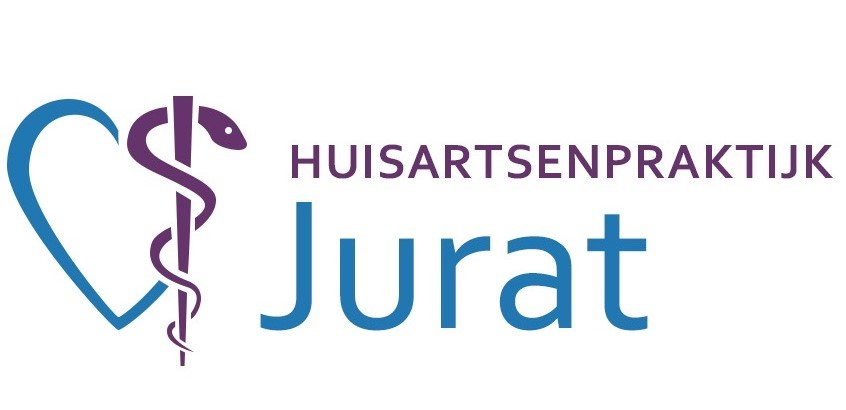 Drs. W. Jurat  &  Drs. T. van Vlokhoven
Burgemeester Feithsingel 2
7742 BP   Coevorden  
Mail: wahidjurat@ezorg.nl
Tel:  0524 - 215110
Fax: 0524 – 215112Klachtenformulier voor de patiënt-graag helemaal invullen-Uw gegevens (degene die de klacht indient)Naam:                                                                                                                              M/VAdres:Postcode + woonplaats:Telefoonnummer:Gegevens van de patiënt (dit kan iemand anders zijn dan de indiener) Naam van de patiënt:Geboortedatum patiënt:Relatie tussen de indiener en de patiënt (bijv. ouder, echtgenote): Aard van de klachtAard van de klachtDatum gebeurtenis:Tijdstip:De klacht gaat over (meerdere keuzes mogelijk):medisch handelen van medewerkerbejegening door medewerker 
(= de manier waarop de medewerker tegen u praat of met u omgaat)organisatie huisartsenpraktijk
(= de manier waarop diverse zaken in de praktijk geregeld zijn)administratieve of financiële afhandeling iets andersDe klacht gaat over (meerdere keuzes mogelijk):medisch handelen van medewerkerbejegening door medewerker 
(= de manier waarop de medewerker tegen u praat of met u omgaat)organisatie huisartsenpraktijk
(= de manier waarop diverse zaken in de praktijk geregeld zijn)administratieve of financiële afhandeling iets andersOmschrijving van de klacht:z.o.z.Omschrijving van de klacht:z.o.z.(vervolg omschrijving klacht)U kunt het ingevulde formulier afgeven bij: Dhr. W. Jurat, Huisarts.Wij nemen daarna telefonisch of schriftelijk contact met u op. 